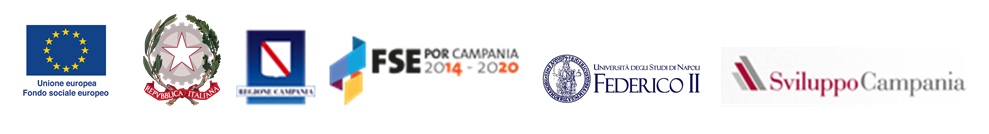 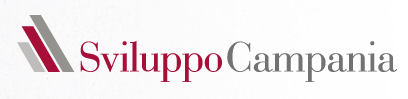 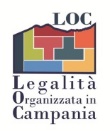 ALLEGATO 1 -MODULO DI DOMANDAOGGETTO: POR CAMPANIA FSE 2014-2020 — ASSE Il OBIETTIVO SPECIFICO 11 (R.A. 9.6) AZIONE 9.6.5 - AVVISO PER LA PRESENTAZIONE DI MANIFESTAZIONI DI INTERESSE FINALIZZATE ALLA PARTECIPAZIONE AL CONVEGNO “PRIMO FORUM ESPOSITIVO SUI BENI CONFISCATI — CHIAVI DI ACCESSO E DI VALORIZZAZIONE” - CUP B29H17000080009DICHIARAZIONE SOSTITUTIVA DI ATTO NOTORIO RISPETTO AI REQUISITI OGGETTIVI E SOGGETTIVIIl sottoscritto...................................................................................................................................... nato il …………………….…… a ……………………………………………………………………….…….. prov. (……..) residente a …………………………………………………….…………via …………….………………...…………n…….. in qualità di legale rappresentante del soggetto, i cui dati sono riportati' in tabella (d’ora in poi “promotore”), in conformità agli articoli 46 e 47 del Decreto del Presidente della Repubblica n. 445 del 28 dicembre 2000 e consapevole delle conseguenze anche penali previste dal decreto medesimo per chi attesta il falso, ai fini del presente invito.Con la presente, in qualità di promotore, dichiaroDi possedere i requisiti previsti dall’art. 2 e 3 deII’Avviso;Di aver preso conoscenza e di accettare incondizionatamente e senza riserve le regole delI’Avviso;FIRMALuogo e data* Firma digitale oppure, ai sensi dell’art. 38 del DPR n. 445/2000, l’istanza deve essere corredata da fotocopia, non autenticata, del documento di identità valido del sottoscrittore.SOGGETTO PROPONENTESOGGETTO PROPONENTEDENOMINAZIONEFORMA GIURIDICAC.F. / P. IVAINDIRIZZOCITTA’TELEFONOE-MAILINDIRIZZO PECSITO WEBISCRITTO PRESSO IL REGISTRONAZIONALI/REGIONALEREFERENTE SOGGETTO PROPONENTEREFERENTE SOGGETTO PROPONENTENOME E COGNOMETELEFONOQUALIFICABENE IMMOBILE CONFISCATOBENE IMMOBILE CONFISCATODESCRIZIONEINDIRIZZOCITTA’ATTIVITA’ SVOLTA NEL BENE CONFISCATOSPAZIO ESPOSITIVOSPAZIO ESPOSITIVOESIGENZE OPZIONALISI O NOArea per matchingScaffale per esposizione prodottiMonitor di largo formatoNote e richieste specifiche